Muster-Gefährdungsbeurteilung Chemieunterricht an WaldorfschulenKlassenstufe: 		9. KlasseTitel des Versuchs: 	Addition von Brom (4.4)Literatur:			Lehrbuch der phänomenologischen Chemie, Band 1, Seite 187Gefahrenstufe                  	Versuchstyp   Lehrer             Schüler         Für Schüler verbotenGefahrstoffe (Ausgangsstoffe, mögliche Zwischenprodukte, Endprodukte)Andere Stoffe: Beschreibung der DurchführungMan schmilzt etwas Stearinsäure auf, löst die geschmolzene Säure in Propanol und fügt etwas Bromlösung bei.Man wiederholt das Experiment mit Ölsäure, die ebenfalls in Propanol gelöst wird. Wiederum wird Bromlösung zugegeben.Man kann auch Sonnenblumenöl mit der Bromlösung überschichten und dann vorsichtig umschütteln. Ergänzende HinweiseBromlösung: 2 ml Brom in 50 ml 1-Propanol lösen. Herstellung - wie auch gesamtes Experiment: im Abzug durchführen.EntsorgungshinweiseReste in den Sammelbehälter "Organische Abfälle- nicht wassermischbar, halogenhaltig" Mögliche Gefahren (auch durch Geräte)Sicherheitsmaßnahmen (gem. TRGS 500)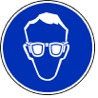 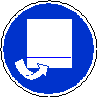 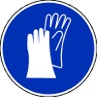  Schutzbrille                        Schutzhandschuhe                  Abzug            Ersatzstoffprüfung (gem. TRGS 600)Durchgeführt.  Die notwendigen Sicherheitsmaßnahmen werden beachtet.AnmerkungenH225 		Flüssigkeit und Dampf leicht entzündbar.H314 		Verursacht schwere Verätzungen der Haut und schwere Augenschäden.H318 		Verursacht schwere Augenschäden.H330 		Lebensgefahr bei Einatmen.H336 		Kann Schläfrigkeit und Benommenheit verursachen.H400 		Sehr giftig für Wasserorganismen.  P210 		Von Hitze, heißen Oberflächen, Funken, offenen Flammen fernhalten. P233 		Behälter dicht verschlossen halten.P273 		Freisetzung in die Umwelt vermeiden.P280 		Schutzhandschuhe/Schutzkleidung/Augenschutz tragen.	P304+340 	Bei Einatmen: Die Person an die frische Luft bringen und für ungehinderte Atmung sorgen.P305+351+338 	Bei Berührung mit den Augen: Einige Minuten lang vorsichtig mit Wasser ausspülen. Eventuell. vorhandene 		Kontaktlinsen nach Möglichkeit entfernen. Weiter ausspülen.P309+310 	Bei Exposition oder Unwohlsein: Sofort Giftinformationszentrum oder Arzt anrufen.P313 		Ärztlichen Rat einholen / ärztliche Hilfe hinzuziehen.P403+233 	An einem gut belüfteten Ort aufbewahren. Behälter dicht verschlossen halten.Schule:Datum:				Lehrperson:					Unterschrift:Schulstempel:© Ulrich Wunderlin / Atelierschule Zürich / Erstelldatum: 17.05.2015______________________________________________________________________________NameSignalwortPiktogrammeH-SätzeEUHSätzeP-SätzeAGW in mg m-3BromGefahr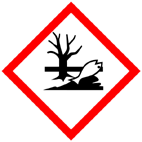 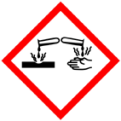 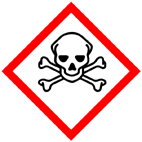 H330 H314 H400keineP210 P273 P304+340P305+351+338P309+310 P403+2330,71-PropanolGefahr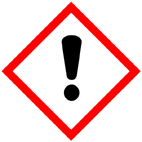 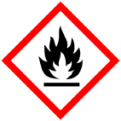 H225 H318 H336keineP210 P233 P280P305+351+338 P313---StearinsäureÖlsäureSonnenblumenölGefahrenJaNeinSonstige Gefahren und HinweiseDurch EinatmenXDurch HautkontaktXBrandgefahrXExplosionsgefahrXDurch AugenkontaktX